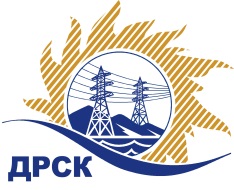 Акционерное общество«Дальневосточная распределительная сетевая  компания»ПРОТОКОЛпроцедуры вскрытия конвертов с заявками участников СПОСОБ И ПРЕДМЕТ ЗАКУПКИ: открытый электронный запрос предложений № 790283 на право заключения Договора на выполнение работ «Ремонт теплотрассы базы СП "ЦЭС"» для нужд филиала АО «ДРСК» «Амурские электрические сети» (закупка 1005 раздела 1.1. ГКПЗ 2017 г.).Плановая стоимость: 552 000,00 руб., без учета НДС;   651 360,00 руб., с учетом НДС.ПРИСУТСТВОВАЛИ: постоянно действующая Закупочная комиссия 2-го уровня ВОПРОСЫ ЗАСЕДАНИЯ КОНКУРСНОЙ КОМИССИИ:В ходе проведения запроса предложений было получено 5 заявок, конверты с которыми были размещены в электронном виде на Торговой площадке Системы www.b2b-energo.ru.Вскрытие конвертов было осуществлено в электронном сейфе организатора запроса предложений на Торговой площадке Системы www.b2b-energo.ru автоматически.Дата и время начала процедуры вскрытия конвертов с заявками участников: 08:06 московского времени 21.03.2017Место проведения процедуры вскрытия конвертов с заявками участников: Торговая площадка Системы www.b2b-energo.ru всего было сделано 5 ценовых предложений на ЭТП.В конвертах обнаружены заявки следующих участников запроса предложений:Ответственный секретарь Закупочной комиссии 2 уровня                                  М.Г.ЕлисееваЧувашова О.В.(416-2) 397-242№ 353/УР-Вг. Благовещенск21 марта 2017 г.№Наименование участника и его адресПредмет заявки на участие в запросе предложений1ООО "Теплосервис-Комплект" (675000, Россия, Амурская обл., г. Благовещенск, ул. Зейская, д. 319, корп. 1)Заявка, подана 20.03.2017 в 07:36
Цена: 507 045,00 руб. (НДС не облагается)2ООО "ПРОМЕТЕЙ +" (675000, Россия, Амурская обл., г. Благовещенск, ул. Мухина, д. 150)Заявка, подана 14.03.2017 в 15:43
Цена: 527 726,74 руб. (НДС не облагается)3ООО "Династия" (675000, Россия, Амурская область, г. Благовещенск, ул. Забурхановская, 98)Заявка, подана 20.03.2017 в 05:14
Цена: 625 400,00 руб. (цена без НДС: 530 000,00 руб.)4ООО "КАМИЛА" (675000, Россия, Амурская обл., г. Благовещенск, ул. Северная, д. 167, лит. А)Заявка, подана 17.03.2017 в 09:24
Цена: 644 406,25 руб. (цена без НДС: 546 106,99 руб.)5ООО "ПОДРЯДЧИК ДВ" (675018, Россия, Амурская обл., п. Моховая падь, лит. 1, кв. 53)Заявка: подана 18.03.2017 в 14:59
Цена: 551 849,00 руб. (НДС не облагается)